
MEETING MINUTES
Community Corrections Partnership, COUNTY OF MONO
STATE OF CALIFORNIA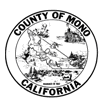 General Committee

Regular Meeting
April 21, 20211:17 PM Meeting called to order by Karin HumistonPresent: Chief Karin Humiston, Susi Baines, Christopher Platt, Sheriff Ingrid Braun, Chief Al Davis, Shana Stapp, Jeremy Ibrahim, Francie Avitia, Jazmin Barkley, Jeff Mills, Leianna Daley.     Opportunity for the Public to Address the BoardNo one spoke     Budget Update     Jeff provided an update and overview of this year’s budget.	      Action: None, discussion only.     Subcommittee Update Subcommittee #1 Reentry update – Leianna provides an update on the reentry group and their progress. Needs were identified as housing, transportation, medical, calfresh, DMV, and birth certificates. Shana has been in discussion to provide education classes to the jail. She may use the probation office to provide this education. Shana asks about the housing issue, is there progress? Shana announces there is a virtual woodworking class. Recommendation for this subcommittee to meet and start making progress on the housing issue. Perhaps renting the space and then putting a mobile home. Shana will call a meeting for this committee to start moving forward. Subcommittee 2 – combined with #1, no update. Subcommittee 3 – Jeff provides an update on the progress of the dashboard. Jeff will need what percentage each committee is at with each of their objectives to record in the dashboards. Jeff will send out a survey to the members to determine what kind of data reports they will want on Probation’s case management system. d.  Subcommittee 4 – hasn’t met but will rejoin as soon as an updated report is due. No report is due at this time. Action: None, discussion only.Adjourned at 1:47 PMAttest_____________________________________	      Karin Humiston